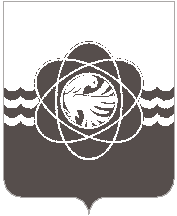 П О С Т А Н О В Л Е Н И Еот 17.06.2021 № 559В соответствии с Порядком принятия решений о разработке муниципальных программ муниципального образования «город Десногорск» Смоленской области, их формирования и реализации, утвержденным постановлением Администрации муниципального образования «город Десногорск» Смоленской области от 09.12.2014 № 1443, постановлением Администрации муниципального образования «город Десногорск» Смоленской области от 15.11.2018 № 977 «Об утверждении перечня муниципальных программ муниципального образования «город Десногорск» Смоленской области» и в целях определения эффективности реализации программных мероприятийАдминистрация муниципального образования «город Десногорск» Смоленской области постановляет:	1. Внести в постановление Администрации муниципального образования «город Десногорск» Смоленской области от 28.03.2018 № 277 «Об утверждении муниципальной программы «Формирование комфортной городской среды  муниципального образования «город Десногорск» Смоленской области на 2018-2022 годы» (в ред.   от 27.03.2019 № 319, от 27.05.2019 № 561, от 27.03.2019                № 319, от 27.05.2019 № 561, от 11.07.2019 № 775, от 17.03.2020 № 242, от 22.10.2020 № 750, от 31.12.2020 № 992) следующее изменение:          1.1. Муниципальную программу «Формирование комфортной городской среды  муниципального образования «город Десногорск» Смоленской области» изложить в новой редакции (приложение).	2. Отделу информационных технологий и связи с общественностью Администрации муниципального образования «город Десногорск» Смоленской области (Е.М. Хасько) разместить настоящее постановление на официальном сайте Администрации муниципального образования «город Десногорск» Смоленской области в сети «Интернет».3. Начальнику отдела бухгалтерского учета Администрации муниципального образования «город Десногорск» Смоленской области, главному бухгалтеру Т.Н. Кирьяновой в течение 10 календарных дней разместить на портале ГАС Управление актуализированную муниципальную программу «Формирование комфортной городской среды  муниципального образования «город Десногорск» Смоленской области».4. Контроль исполнения пункта 3 настоящего постановления возложить на начальника отдела экономики и инвестиций Администрации муниципального образования «город Десногорск» Смоленской области Т.В. Петрулину. Контроль исполнения настоящего постановления возложить на председателя Комитета по городскому хозяйству и промышленному комплексу Администрации муниципального образования «город Десногорск» Смоленской области                  А.В. Соловьёва.И.о. Главы муниципального образования «город Десногорск» Смоленской области                                              А.А. НовиковО внесении изменения в постановление Администрации муниципального образования «город Десногорск» Смоленской области от 28.03.2018 № 277           «Об утверждении муниципальной программы «Формирование комфортной городской среды муниципального образования «город Десногорск» Смоленской области»